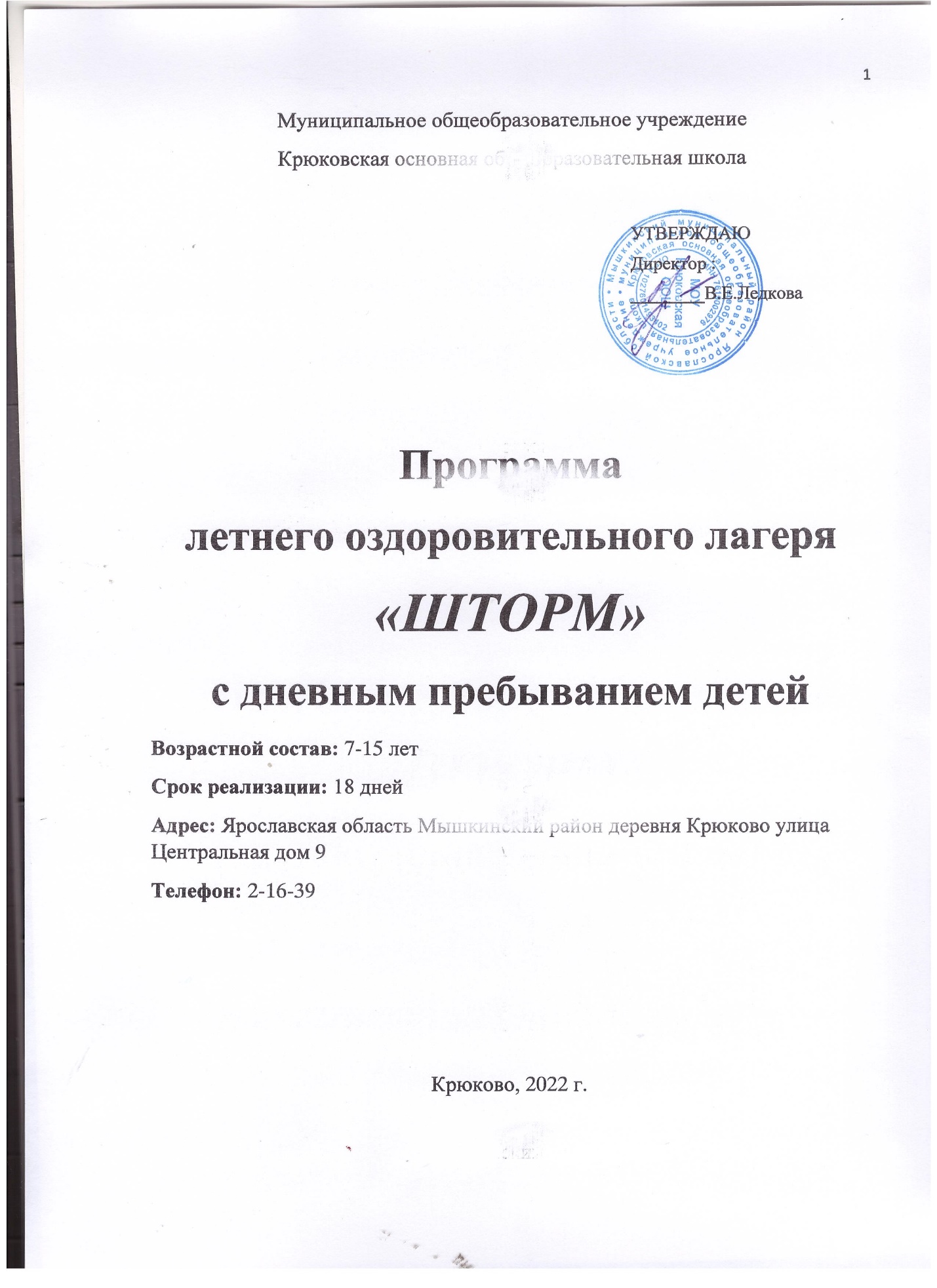 СОДЕРЖАНИЕ1. Пояснительная записка                                                                                     32. Цели и задачи                                                                                                     63. Основное содержание                                                                                       74. Календарно-тематическое планирование                                                       9                                5. Ожидаемые результаты                                                                                  13 6. Источники информации                                                                                14Пояснительная запискаРабочая программа воспитания для организации отдыха детей и их оздоровления на базе МОУ Крюковской ООШ  составлена на основе Примерной рабочей программы воспитания для общеобразовательных организаций, разработанной Федеральным государственным бюджетным научным учреждением «Институт изучения детства, семьи и воспитания Российской академии образования» в соответствии с нормативно-правовыми документами: - Конституцией Российской Федерации (принята всенародным голосованием 12.12.1993, с изменениями, одобренными в ходе общероссийского голосования 01.07.2020).- Конвенцией о правах ребенка (одобрена Генеральной Ассамблеей ООН 20.11.1989, вступила в силу для СССР 15.09.1990).- Федеральным законом от 29.12.2012 № 273-ФЗ «Об образовании в Российской Федерации».- Федеральным законом от 31.07.2020 № 304-ФЗ «О внесении изменений в Федеральный закон «Об образовании в Российской Федерации» по вопросам воспитания обучающихся».- Федеральным законом от 24.07.1998 № 124-ФЗ «Об основных гарантиях прав ребенка в Российской Федерации».- Федеральным законом от 30.12.2020 № 489-ФЗ «О молодежной политике в Российской Федерации».- Приказы №№286,287 Министерства просвещения Российской Федерации об утверждении ФГОС начального общего образования и ФГОС основного общего образования от 31 мая 2021 года.- Стратегией развития воспитания в Российской Федерации на период до 2025 года (утверждена распоряжением Правительства Российской Федерации от 29.05.2015 № 996-р).- Указом Президента Российской Федерации от 21.07.2020 № 474 «О национальных целях развития Российской Федерации на период до 2030 года». - Планом основных мероприятий, проводимых в рамках Десятилетия детства, на период до 2027 года (утвержден распоряжением Правительства Российской Федерации от 23.01.2021 № 122-р).- Государственной программой Российской Федерации «Развитие образования» (утверждена Постановлением Правительства Российской Федерации от 26. 12.2017 № 1642).- Федеральным проектом «Успех каждого ребенка» (утвержден президиумом Совета при Президенте РФ по стратегическому развитию и национальным проектам, протокол от 24.12.2018 № 16.).Программа предусматривает приобщение обучающихся к российским традиционным духовным ценностям, включая культурные ценности своей этнической группы, правилам и нормам поведения в российском обществе.Ценности Родины и природы лежат в основе патриотического направления воспитания.Ценности человека, дружбы, семьи, сотрудничества лежат в основе духовно-нравственного и социального направлений воспитания.Ценность знания лежит в основе познавательного направления воспитания.Ценность здоровья лежит в основе направления физического воспитания.Ценность труда лежит в основе трудового направления воспитания.Ценности культуры и красоты лежат в основе эстетического направления воспитания.Программа реализовывается с учетом «ключевых смыслов» системы воспитания:«Люблю Родину». Формирование у детей чувства патриотизма и готовности к защите интересов Отечества, осознание ими своей гражданской идентичности через чувства гордости за свою Родину и ответственности за будущее России, знание истории, недопустимость фальсификации исторических событий и искажения исторической правды, на основе развития программ воспитания детей, в том числе военно-патриотического воспитания, развитие у подрастающего поколения уважения к таким символам государства, как герб, флаг, гимн Российской Федерации, к историческим символам и памятникам Отечества.«Мы – одна команда». Особое внимание в формировании личности ребенка, основ его поведения и жизненных установок отводится социальному окружению, важной частью которого является детский коллектив. Детский коллектив предоставляет широкие возможности для самовыражения и самореализации, позволяет сформировать в детях инициативность, самостоятельность, ответственность, трудолюбие, чувство собственного достоинства.Детский коллектив объединяет детей с разными интересами, потребностями и индивидуальными особенностями. Важно выстраивать работу и коллективные дела так, чтобы они были интересными и значимыми для каждого ребенка.«Россия – страна возможностей». Ребенка воспитывает все, что его окружает. Окружающая среда формирует его взгляды, убеждения, привычки. Важно создавать воспитательную среду, доступную, интересную для ребенка. Создание благоприятной и разнообразной воспитательной среды возможно через вовлечение детей в конкурсы, мероприятия и проекты детских общественных объединений, заинтересованных организаций (АНО «Россия – страна возможностей», АНО «Большая Перемена», Российское движение школьников, Российское общество «Знание», Российское историческое общество), где каждый ребенок может найти то, что ему по душе.Программа «ШТОРМ» представляет организацию деятельности детей 7 – 15 лет в летний период в образовательном учреждении с дневным пребыванием. Данная программа по своей направленности является комплексной, включает в себя разноплановую деятельность, объединяет различные направления оздоровления, отдыха и воспитания детей в условиях оздоровительного лагеря.По продолжительности программа является краткосрочной, то есть реализуется в течение лагерной смены. Сведения о сроках и условиях пребыванияПрограмма реализуется в течение одной лагерной смены (с 26 июня по 16 июня 2022 г.)  Время работ ы с 08-30 до 14-30.       Сведения об участникахОбщее количество воспитанников                                       25 чел.Возраст                                                                                  от 7 до 15 лет Цель программы:создание условий для личностного развития, самоопределения и социализации обучающихся на основе социокультурных, духовно-нравственных ценностей и принятых в российском обществе правил и норм поведения в интересах человека, семьи, общества и государства, формирование у обучающихся чувства патриотизма, гражданственности, уважения к памяти защитников Отечества и подвигам Героев Отечества, закону и правопорядку, человеку труда и старшему поколению, взаимного уважения, бережного отношения к культурному наследию и традициям многонационального народа Российской Федерации, природе и окружающей среде. (Федеральный закон от 29 декабря 2012 г. № 273-ФЗ «Об образовании в Российской Федерации, ст. 2, п. 2).       Задачи воспитания определены с учетом интеллектуально-когнитивной, эмоционально-оценочной, деятельностно-практической составляющих развития личности: - усвоение знаний, норм, духовно-нравственных ценностей, традиций, которые выработало российское общество (социально значимых знаний);- формирование и развитие позитивных личностных отношений к этим нормам, ценностям, традициям (их освоение, принятие);- приобретение социально значимых знаний, формирование отношения к традиционным базовым российским ценностям.Основные направления воспитанияПрактическая реализация цели и задач воспитания осуществляется в рамках следующих направлений воспитательной работы:- гражданское воспитание, формирование российской гражданской идентичности, принадлежности к общности граждан Российской Федерации, к народу России как источнику власти в российском государстве и субъекту тысячелетней Российской государственности, знание и уважение прав, свобод и обязанностей гражданина Российской Федерации;- воспитание патриотизма, любви к своему народу и уважения к другим народам России, формирование общероссийской культурной идентичности;- духовно-нравственное развитие и воспитание обучающихся на основе духовно-нравственной культуры народов России, традиционных религий народов России, формирование традиционных российских семейных ценностей; - эстетическое воспитание: формирование эстетической культуры на основе российских традиционных духовных ценностей, приобщение к лучшим образцам отечественного и мирового искусства;- экологическое воспитание: формирование экологической культуры, ответственного, бережного отношения к природе, окружающей среде на основе российских традиционных духовных ценностей;- трудовое воспитание: воспитание уважения к труду, трудящимся, результатам труда (своего и других людей), ориентации на трудовую деятельность, получение профессии, личностное самовыражение в продуктивном, нравственно достойном труде в российском обществе, на достижение выдающихся результатов в труде, профессиональной деятельности;- физическое воспитание и воспитание культуры здорового образа жизни и безопасности: развитие физических способностей с учетом возможностей и состояния здоровья, формирование культуры здорового образа жизни, личной и общественной безопасности;- познавательное направление воспитания: стремление к познанию себя и других людей, природы и общества, к знаниям, образованию.Основное содержаниеПлан  работылетнего оздоровительного лагеря  «ШТОРМ»МОУ Крюковская ООШОжидаемые результатыПосле окончания работы летнего оздоровительного лагеря и реализации программы «ШТОРМ» планируется получить следующие результаты:1.	Сохранение и укрепление психического и физического здоровья детей.2.	Приобретение навыков безопасного и здорового образа жизни.3.	Привитие любви к своему краю, Родине. Развитие активности и творческих способностей. 4.	Овладение навыками сотрудничества детей в разновозрастных группах, формирование навыков партнерского сотрудничества.Источники информацииhttps://disk.yandex.ru/d/bVERtLtUTExvJA .Внеклассные мероприятия. 4 класс/ сост. Яровая Л.Н., Жиренко О.Е., Барылкина Л.П., Обухова Л.А. – М.: ВАКО, 2004.Игровой модуль по ПДД или школьник вышел на улицу: 1-4 классы. – М.: Вако, 2006.Классные часы по этическому и эстетическому воспитанию: 1-4 классы. – М.: Вако, 2007Летний оздоровительный лагерь: массовые мероприятия/ сост. Л.И.Трепетунова и др. - Волгоград: Учитель, 2005.Я – гражданин России! Классные часы по гражданскому и патриотическому воспитанию: 1-4 классы. – М.: Вако, 2008.№Название блокаКраткое описание1.Спортивно-оздоровительныйБеседы, «минутки здоровья» о навыках здорового образа жизни, об укреплении здоровья с детского возраста, о профилактике различных заболеваний у детей; проведение утренней зарядки, закаливания, спортивных соревнований, подвижных игр, занятий на свежем воздухе; посещение медпункта; витаминизация пищевого рациона.2.Нравственно-патриотическийОрганизация мероприятий, конкурсов, викторин, игр по нравственной и патриотической тематике; посещение районных музеев, детской библиотеки, просмотр художественных фильмов;Проведение пешеходных и автобусных экскурсий.3.Досугово-познавательный Конкурсные программы, викторины, игры; 4.ТворческийЗанятия по развитию творческих способностей;Участие в лагерных, районных мероприятиях;Проведение выставок рисунков, поделок.Участие в мастер-классах «Города Мастеров»5.ПрофилактическийРабота инспектора ПДН с детьми из неблагополучных, опекаемых и многодетных семей;Беседы, игры, конкурсы рисунков по ПДД, пожарной безопасности, поведению на воде, в чрезвычайных ситуациях.Дата Девиз   дняСодержание Содержание Организационный период смены Организационный период смены Организационный период смены Организационный период смены 26.05Здравствуй лагерь! Праздничная программа открытия смены. Организационный сбор. ТБ при проведении игр и конкурсов.Участие в играх и конкурсахУчастие в мероприятиях  Крюковского ДК и филиала Опочининской библиотекиОрганизационный сбор. ТБ при проведении игр и конкурсов.Участие в играх и конкурсахУчастие в мероприятиях  Крюковского ДК и филиала Опочининской библиотеки27.05В здоровом теле – здоровый дух.Минутка здоровья «Мой вес и мой рост». Посещение ФАП.Организация отрядного уголка, отрядной комнатыСоздание отрядовПодготовка к открытию лагеря.Работа кружковПросмотр фильма «Лев Яшин».Минутка здоровья «Мой вес и мой рост». Посещение ФАП.Организация отрядного уголка, отрядной комнатыСоздание отрядовПодготовка к открытию лагеря.Работа кружковПросмотр фильма «Лев Яшин».28.05Мы в ответе за тех, кого приручилиПоездка в Ярославский зоопаркПоездка в Ярославский зоопарк30.05Дело мастера боитсяПринимаем гостей из «Города Мастеров». Мастер-классы.Работа кружковАкция «Живу в краю родном». Поход по историческим местам «Исчезнувшие поселения».Принимаем гостей из «Города Мастеров». Мастер-классы.Работа кружковАкция «Живу в краю родном». Поход по историческим местам «Исчезнувшие поселения».31.05Мир путешествийИгровая программа в ДКПосещение Крюковской сельской библиотекиИгры на свежем воздухеИгровая программа в ДКПосещение Крюковской сельской библиотекиИгры на свежем воздухе01.06Всемирный день детей, г. МышкинПоездка детей в г.Мышкин на награждениеУчастие в конкурсно-развлекательной программе для детей на стадионе братьев Бутусовых.Поездка детей в г.Мышкин на награждениеУчастие в конкурсно-развлекательной программе для детей на стадионе братьев Бутусовых.02.06Преданья нашей стариныУчастие в народной игре «Лапта» (д.Киселево)Конкурс рисунков на асфальте “Страна Витаминия”Игры на свежем воздухеУчастие в народной игре «Лапта» (д.Киселево)Конкурс рисунков на асфальте “Страна Витаминия”Игры на свежем воздухе03.06Сам себе МЧС             (ДОП «Обучение плаванию»)Посещение бассейна ФОК (г.Мышкин)Спортивно-оздоровительные соревнования «Внимание! На старт!»Беседа: Я иду купаться.Видеосалон «Сам себе МЧС»Посещение бассейна ФОК (г.Мышкин)Спортивно-оздоровительные соревнования «Внимание! На старт!»Беседа: Я иду купаться.Видеосалон «Сам себе МЧС»04.06Олимпийские игры (олимпийская символика: олимпийский огонь)День рекордовВеселые стартыИз истории Олимпийских игрУроки безопасности при пожаре«Спички детям не игрушки»День рекордовВеселые стартыИз истории Олимпийских игрУроки безопасности при пожаре«Спички детям не игрушки»06.06.День русского языка
 Книжная выставка «Гордый наш язык»2.Интеллектуальная игра «Умники и умницы»3.Диктант «Самый грамотный»6. Викторина «Занимательный русский язык»Книжная выставка «Гордый наш язык»2.Интеллектуальная игра «Умники и умницы»3.Диктант «Самый грамотный»6. Викторина «Занимательный русский язык»07.06Мир путешествийКвест-игра «Бродилки» в Опочининской библиотеке г. МышкинКонкурс рисунков «Советы светофора».«Мой друг велосипед» - конкурсная программа по знанию ПДД.Квест-игра «Бродилки» в Опочининской библиотеке г. МышкинКонкурс рисунков «Советы светофора».«Мой друг велосипед» - конкурсная программа по знанию ПДД.08.06Музейными тропамиПосещение Мышкинского народного музеяУчастие в квест-игре «Музейными тропами».Игры на свежем воздухеПосещение Мышкинского народного музеяУчастие в квест-игре «Музейными тропами».Игры на свежем воздухе09.06350 лет со дня рождения Петра IПрезентация «Великиегеографические открытия России в эпоху Петра Первого»Час любознательного читателя «Когда Пётр Великий был маленьким»Квест - игра «Петровские потехи»Презентация «Великиегеографические открытия России в эпоху Петра Первого»Час любознательного читателя «Когда Пётр Великий был маленьким»Квест - игра «Петровские потехи»10.06.День РоссииКонкурс рисунков мелками на асфальте «Рисуем большой командой великую Россию»​​​​.Конкурс фактов о России «А Знали ли Вы, что...».Конкурс «Верите ли вы, что в России...»​​​​.Организация фотовыставки «Я и моя Родина»Беседы о важном «Братство славянских народов»Конкурс рисунков мелками на асфальте «Рисуем большой командой великую Россию»​​​​.Конкурс фактов о России «А Знали ли Вы, что...».Конкурс «Верите ли вы, что в России...»​​​​.Организация фотовыставки «Я и моя Родина»Беседы о важном «Братство славянских народов»11.06.День семьи, любви и верностиМастер-класс «Подарки своими руками папе и маме»Акция «Счастливы вместе» семейных фотографийКонкурсная программа «Чудо-кепка, чудо-панамкаМастер-класс «Подарки своими руками папе и маме»Акция «Счастливы вместе» семейных фотографийКонкурсная программа «Чудо-кепка, чудо-панамка14.06.День физкультурника
Соревнования «Веселые старты».Конкурс «Самый, самый, самый…». Игры на свежем воздухе. Мини-футбол.Соревнования «Веселые старты».Конкурс «Самый, самый, самый…». Игры на свежем воздухе. Мини-футбол.15.06.День государственного флага Российской Федерации.Детская игровая программа «Российский флаг – главный символ Отечества».Просмотр фильма «Повесть о настоящем человеке»Уход за памятником; уборка территорииБеседы о важном «Моя страна»Детская игровая программа «Российский флаг – главный символ Отечества».Просмотр фильма «Повесть о настоящем человеке»Уход за памятником; уборка территорииБеседы о важном «Моя страна»16.06Мы вместе прожили не зряПочта лагеря  «Пожелания  от  всей  души…»Поездка  г. РыбинскИтоговое анкетирование «Мы вместе прожили не зря»Дискотека Почта лагеря  «Пожелания  от  всей  души…»Поездка  г. РыбинскИтоговое анкетирование «Мы вместе прожили не зря»Дискотека 